Визит студентов из России в г. Варшаве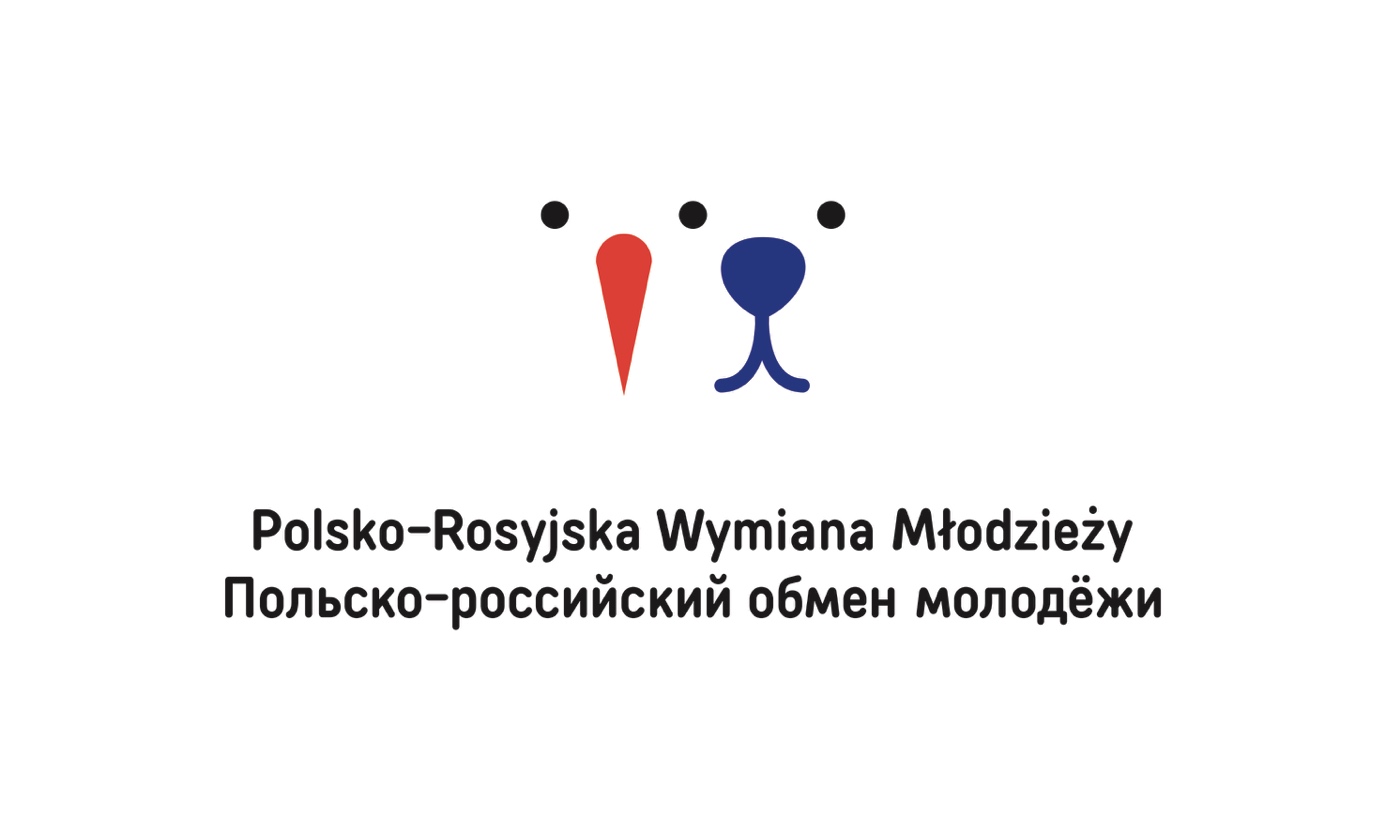 14-18 октября 2019 г.День 1 14.10 Понедельник19:00 Прибытие и размещение в хостеле «АВ»Адрес: ул. Тарчиньска, 1/59, Варшава21:00 Встреча с Филиппом Чернецким в хостеле «АВ». Презентация программы визита и выдача суточных.День 2 15.10 Вторник10:00 – 13:00 Экскурсия по Варшаве 14:00 – 16:00 Встреча в Хельсинском фонде по правам человека (Данута Пшевара)Адрес: ул. Згода, 11, конференц-зал, 6 этаж, Варшава16:00 – 17:00 Встреча с ассоциацией Клон/Явор, портал NGO.PL (Моника Хшчонович)17:20 – 19:00 Посещение дворца культуры и наукиДень 3 16.10 Среда 9:00-10:30 Встреча с ректорской комиссией по вопросам равенства при Варшавском университете и главным специалистом по вопросам равного обращения Адрес: Библиотека Варшавского университета, ул. Добра 56/66, комн. 160, антресоль, 1 этаж, вход в лифт со стороны стеллажа с плакатами11:00-12:00 Встреча в юридической клинике Варшавского университета с докт. Катаржиной Ковальской (зал – TBC)Адрес: Факультет права и администрации Варшавского университета, Collegium Iuridicum I, зал 121, ул. Краковское Предместье 26/28, Варшава (встреча у гардероба на первом этаже)12:00 Посещение университетского кампуса с госп. Мартиной Шчуко – заместителем председателя комиссии практик студенческого самоуправления Варшавского университета15:00 – 16:30 Встреча в юридической фирме DLA Piper (адв. Павел Ходински)Адрес: ул. Ицхока-Лейбуша Переца, 1, Варшава17:00 – 20:00 Музей Варшавского восстанияДень 417.10 Четверг9:45 – 11:00 Встреча в студенческой юридической клинике Академии им. Леона КозьминскогоАдрес: ул. Ягелонская 59, комната A-1 (здание A), Варшава(План: экскурсия по студенческой юридической клинике (зал А-1, здание А)10:00 Презентация деятельности студенческой юридической клиники (отдельных направлений: уголовной, хозяйственной, административной, гражданской, трудового права; презентации представителей студенческих организаций Академии Леона Козьминского, а также тех, кто задействован в проект street law) (зал А212, здание А)11:00 Окончание встречи, дискуссионная панель12:00 – 15:00 Экскурсия по парку «Королевские Лазенки»16:00 – 17:30 Встреча в студенческой юридической клинике в университете Лазарского (Эвелина Милан)Адрес: ул. Сверадовска, 43, зал 130A, 1 этаж, сектор CДень 518.10 Пятница10:00 Отлет